Australian Capital TerritoryGaming Machine Approval 2019 (No 15)Notifiable instrument NI2019–670made under the Gaming Machine Act 2004, section 69 (Approval of gaming machines and peripheral equipment)1	Name of instrumentThis instrument is the Gaming Machine Approval 2019 (No 15).2	Commencement This instrument commences the day after the date of notification.ApprovalI approve the gaming machine(s) described in the attached Schedule to this instrument.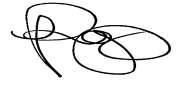 Dale PeggDelegateACT Gambling and Racing Commission30 September 2019 For further information please contact the approved supplier.Ainsworth Game Technology LimitedAinsworth Game Technology LimitedDevice NameBank Note Acceptor Firmware IDV2.83-52Application Reference Number44-A1261/S01Ainsworth Game Technology LimitedAinsworth Game Technology LimitedSubject: Multi-Game Gaming Machine Game Software UpdateSubject: Multi-Game Gaming Machine Game Software UpdateGame NameLegends of GizaSpecification Number44.DG061Application Reference Number44-A1262/S02Ainsworth Game Technology LimitedAinsworth Game Technology LimitedSubject: Multi-Game Gaming Machine Game Software UpdateSubject: Multi-Game Gaming Machine Game Software UpdateGame NameLegends of GizaSpecification Number44.DG062Application Reference Number44-A1262/S02Ainsworth Game Technology LimitedAinsworth Game Technology LimitedSubject: Banknote Acceptor Firmware UpdateSubject: Banknote Acceptor Firmware UpdateDevice NameBanknote Acceptor Bank Note AcceptorMEI Advance SCN83Application Reference Number44-A1270/S01Ainsworth Game Technology LimitedAinsworth Game Technology LimitedSubject: New Multi-Game Gaming Machine Game Subject: New Multi-Game Gaming Machine Game Game NameSouth of the BorderSpecification Number44.DG067Application Reference Number44-A1266/S01Aristocrat Technologies Australia Pty LtdAristocrat Technologies Australia Pty LtdSubject: New Standard Linked Multi-Game Gaming Machine GameSubject: New Standard Linked Multi-Game Gaming Machine GameGame NameMighty Coins Double Up Link – Lucky Tiger (1 Link + 2 iSAP)Specification Number1.HDG25LPJS Specification Number1.YA0021.YA003Application Reference Number01-A1850/S01Specific Approval ConditionThe above-mentioned Standard Linked Progressive Game must operate in conjunctionwith the Standard Linked Progressive Jackpot System, Specification Number 1.YA002 or 1.YA003 with the approved ‘Mighty Coins Double Up’ jackpot settings.Specific Approval ConditionThe above-mentioned Standard Linked Progressive Game must operate in conjunctionwith the Standard Linked Progressive Jackpot System, Specification Number 1.YA002 or 1.YA003 with the approved ‘Mighty Coins Double Up’ jackpot settings.Aristocrat Technologies Australia Pty LtdAristocrat Technologies Australia Pty LtdSubject: Updated Light Tower AssemblySubject: Updated Light Tower AssemblyDevice NameLight Tower 4 AssemblyApplication Reference Number01-A1818/S01Aristocrat Technologies Australia Pty LtdAristocrat Technologies Australia Pty LtdSubject: Updated Lightning Link & Lightning Cash Graphics ImagesSubject: Updated Lightning Link & Lightning Cash Graphics ImagesDevice NameAristocrat Media Player (AMP) / Graphics ServerSpecification Number1.SES04Application Reference Number01-A1732/S01Aristocrat Technologies Australia Pty LtdAristocrat Technologies Australia Pty LtdSubject: Updated Player’s Choice Graphics Images for Aristocrat Media PlayerSubject: Updated Player’s Choice Graphics Images for Aristocrat Media PlayerDevice NameAristocrat Media Player (AMP) / Graphics ServerSpecification Number1.SES04Application Reference Number01-A1854/S01Atlas Gaming Pty LtdAtlas Gaming Pty LtdSubject: New Gaming Machine GameSubject: New Gaming Machine GameGame NameChina League Specification Number83.DG010Application Reference Number83-A0032/S01IGT (Australia) Pty LtdIGT (Australia) Pty LtdSubject: New Gaming Machine Game Subject: New Gaming Machine Game Game NameFortune Coin (1 iSAP Level)Specification Number18.B0724Application Reference Number18-A5823/S01